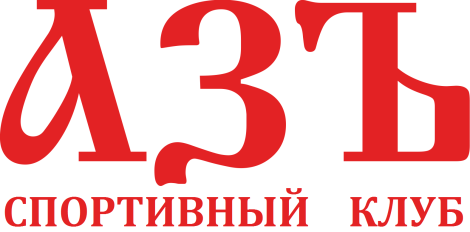 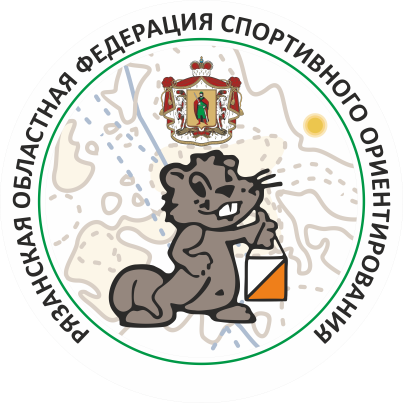 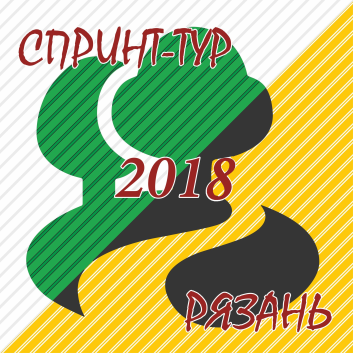 СПРИНТ-ТУР 2018ЭТАП 1. Парк Морской СлавыТехническая информация:Местность: Парк и прилегающая пойма реки Ока. Между парком и поймой крутой склон. Залесенность – 25%. Проходимость от хорошей до средней. Местами встречаются труднопроходимые заросли. Дорожная сеть развита очень хорошо в западной части района (парк) и слабо в восточной части (пойма). Опасные места: Крутой склон оврага. Дистанции спланированы таким образом, что оптимальные варианты преодоления склона проходят по тропам. Тем не менее, категорически рекомендуется обувь с шипами! Бытовой мусор. Гуляющие граждане с собаками. Будьте вежливы и аккуратны! Категорически запрещено пересекать: клумбы (показаны оливковым цветом), непреодолимые заборы. Карта: Создана А. Андрейкиным в 2015ом году, последние корректировки: апрель 2018ого. Карта вычерчена в знаках спринта ISSOM 2017. Формат карты – А4 (Д1, Д2, Д3) и А5 (Д4), масштаб 1:4000, сечение рельефа 2 м. Карты герметизированы. Предварительные параметры дистанций: Дисциплина «кросс – спринт» Нумерация КП одинарная, легенды впечатаны в карты. Оборудование КП летнее. Станция SportIdent вместе с призмой крепится тросиком и скотчем на дереве или другом объекте, ближайшем к объекту КП согласно легенде. Порядок предстартовой регистрации участников: Участники, заявленные заранее на Orgeo, проходят в зону старта, оплачивают участие у судьи старта, самостоятельно производят очистку чипа, проверку и стартуют. Участники, не имеющие собственных чипов, получают чип  в секретариате и тут же оплачивают его аренду. Участники, НЕ заявленные заранее, проходят регистрацию в секретариате, получают чипы и оплачивают его аренду,  после чего проходят в зону старта.Порядок старта участников: Старт предварительно заявленных участников свободный с 9.30 до 10.30. Старт участников дозаявленных на месте  (при условии технической возможности) с 10.30 до 11.00. Старт отсекается в момент отметки на стартовой станции. Порядок финиша участников и считывания чипов: Финиш отсекается в момент отметки на финишной станции. После финиша участник должен проследовать в секретариат для считывания чипа. В случае участия с арендным чипом, после считывания чип остается в секретариате. Финиш закрывается в 12.30. После 12.30 наличие КП на местности и бригады финиша НЕ ГАРАНТИРУЕТСЯ!Удачных стартов!ДистанцияДлина (км)Набор высоты (м)Кол-во КПД14.20015223Д23.20014621Д32.7009619Д41.4002612